VREDNOVANJE UČENIČKIH POSTIGNUĆAKRITERIJI OCJENJIVANJAOsnovna škola Sesvete, školska godina 2019./2020.Predmet: Hrvatski jezikNada Papić-Miloš, prof.I. Praćenje i ocjenjivanje učenika   Praćenje rada i napredovanja učenika provjeravanjem znanja i ocjenjivanjem sastavni je    dio nastave. Ocjenjivanje je postupak kojim se na dogovoreni način izražava uspjeh   učenika.   U nastavi hrvatskoga jezika u područjima jezika i komunikacija, književnosti i stvaralaštvo  te kultura i mediji  dva su oblika vrednovanja znanja:  formativno i sumativno.Formativno vrednovanje provodi se na svakom nastavnom satu. Formativno vrednovanje jest vrednovanje učeničkih postignuća koje se odvija tijekom učenja i poučavanja radi davanja informacija o učeničkome napredovanju i unaprjeđivanja budućeg učenja i poučavanja, radi poticanja učeničkih refleksija o učenju, radi utvrđivanja manjkavosti u učenju, radi prepoznavanja snaga te radi planiranja budućega učenja i poučavanja.Sumativno vrednovanje jest vrednovanje koje podrazumijeva procjenu razine učenikova postignuća na kraju procesa učenja (nastavne cjeline / teme, polugodišta te godine učenja i poučavanja). U pravilu rezultira ocjenom ili nekom drugom sumativnom procjenom .Može se i definirati kao vrednovanje naučenoga - pristup vrednovanju koji podrazumijeva procjenu razine postignuća učenika nakon određenog učenja i poučavanja tijekom ili na kraju školske godine. Sumativno vrednovanje podrazumijeva usmeno i pisano provjeravanje učenikovih postignuća.Usmeno provjeravanje ne podrazumijeva samo odgovore pred pločom već se      jedinstvenom ocjenom može iskazati određen broj podataka koje nastavnik prikupi      praćenjem rada učenika.        Opis i obrazloženje ocjena od 1 do 5:    2. Pisanim provjeravanjem znanja utvrđuje se relativno postignuće pojedinca u odnosu na        učinak ostalih članova razrednog odjela. Pisana provjera znanja vrši se školskim       zadaćama i pisanim provjerama te jezičnim testovima. 	 Dolje navedeni postotci podložni su promjenama u svrhu prilagođavanja razrednom          odjelu kao cjelini ili učeniku kao pojedincu (na temelju praćenja učenikovih sposobnosti,         napredovanja kao i prema opisnim ocjenama u bilješkama).        Navedene bodovne granice za pojedinu ocjenu su orijentacijske. Davanje ocjena       nije matematički postupak, već treba voditi računa i o osobitostima razrednog odjela te o        načinu izražavanja pojedinca.        Sažeto: predmetni učitelj može sniziti kriterije i bodovni prag/postotak.     Praćenje razvoja interesa, sposobnosti, samostalnosti i odnosa prema radu učenika       svakodnevna je zadaća nastavnika. Nastavnik svaku promjenu unosi ne kao ocjenu u       kvadratnu  rešetku, već u rubriku za napomene. Njegova  trenutna zapažanja trebaju         informirati roditelje o razvojnim promjenama.	Elementi koji se ocjenjuju u nastavi hrvatskoga  jezika i književnosti u 5. razredu (formativno i sumativno) :jezik i komunikacija (usvajanje predviđenih ishoda iz područja jezik i komunikacija zadanih Kurikulumom predmeta  Hrvatski jezik za osnovne škole i gimnazije za peti razred)školska zadaća (sadržaj- razvijanje vlastite misli o zadanoj temi, tekstovna vrsta, kompozicija, stil,  poštivanje gramatičkih i pravopisnih pravila, vanjština teksta)književnost  i stvaralaštvo (usvajanje predviđenih ishoda iz područja književnost       i stvaralaštvo zadanih Kurikulumom predmeta  Hrvatski jezik za osnovne škole i gimnazije za peti razred)) lektira (pisana i usmena provjera pročitanih sadržaja, pisano u dnevniku čitanja ili u pismenoj provjeri )kultura i mediji  (usvajanje predviđenih ishoda iz područja kultura i mediji zadanih Kurikulumom predmeta  Hrvatski jezik za osnovne škole i gimnazije za peti razred)zadaća (cilj joj je utvrditi stupanj pismenosti, načina izražavanja kao i stila pisanja, a teme su prošireno vezane uz ishode) individualni rad (procjena nastavnika o načinu zalaganja i praćenju učenika tijekom godine te ocjenjivanje izvršavanja obveza tijekom sata i kod kuće)pisane su provjere najavljene, a usmeno propitivanje nijena kraju dokumenta dan je prijedlog vrednovanja ishoda prema zadanim kriterijima koji je usvojen na Aktivu učitelja Hrvatskog jezika 6.rujna 2109.g.II. Kriteriji vrednovanja učeničkih postignuća po nastavnim područjima:Jezik i komunikacija – kriteriji za ovo područje međusobno se prožimajujezikodličan (5)izražava znatiželju i zanimanje za jezično gradivo (izražena unutarnja motivacija)posjeduje sposobnost preoblikovanja (redefinicije)ima bogato predznanjebez teškoća rješava problemske zadatkeuči s razumijevanjem i ima razvijeno logičko zaključivanjes lakoćom odvaja bitno od nebitnogasamostalno izvodi pravila i zaključkeusvaja gradivo s potpunim razumijevanjem i na razini samostalne primjenesudjeluje u raspravama i iznosi vlastite primjereuspješan je u različitim metodama učenjanaučeno primjenjuje u praksiposvećuje pozornost zadatku i urednosti izvršenog vrlo dobar (4)samostalno uči i marljiv je, ali bez zanimanja (izražena vanjska motivacija)ima dobro predznanjeuči s razumijevanjem i svjesno usvaja znanjesudjeluje u raspravamas lakoćom pristupa rješavanju zadataka, ali katkada griješinaučeno uglavnom primjenjuje u praksimotiviran je za izvršavanje svih tipova zadaćadobar (3)povremeno potrebni poticaji u radupredznanje mu je na razini prisjećanjaotežano usvaja slovničke sadržaje pa bi im trebalo posvetiti više pozornostiznanje usvaja na razini reprodukcijeizražava nesigurnost pri objašnjavanju činjenica i pojmovaprepoznaje jezične pojave, ali je u njihovoj primjeni nesiguranrazumije, ali povremeno ne zna obrazložiti odgovarajuće jezične zakonitosti dovoljan (2)iskazuje nesamostalnost u raduima slabo predznanjepovremeno zanemaruje izvršavanje zadatakaznanje primjenjuje s djelomičnim razumijevanjempokazuje slabu motiviranost za spoznavanje jezičnih sadržajapotrebni su stalni poticaji u raduotežano povezuje činjenicenedovoljan (1)   ni uz pomoć nastavnika nije u stanju  pokazati znanjenajniža kvaliteta znanja, učenik se samo sjeća nekih sadržajakomunikacija odličan (5čita tečno i izražajnoima razvijenu sposobnost interpretativnog čitanjaima bogat rječnikizražava se slikovito i maštovitokrasnoslovi pjesmu na visokoj razinipokazuje ustaljenu pravilnost u govornom izražavanjuprovodi pravogovorna pravilauspješan je u svim oblicima prepričavanjasamostalno i uspješno izlaže o zadanoj temiu potpunosti vlada govornim vrednotamanikada ne upada u riječ drugima, redovito se javlja za riječ, poštuje ostale sugovornikevrlo dobar (4)vješto oblikuje govorne porukečita tečno i izražajno s rijetkim pogreškamakrasnoslovi pjesmu na vrlo dobroj raziniuglavnom provodi pravogovorna pravilanajvećim dijelom vlada govornim vrednotamauspješan je u prepričavanjutečno se izražavarijetko upada u riječ drugima, gotovo se svaki sat javlja za riječdobar (3)treba raditi na poboljšanju načina i tempa čitanjateško nalazi riječi za točno izražavanje vlastitih misli (oskudniji rječnik)suzdržan je u usmenom izlaganjupovremeno se služi razgovornim jezikomuspješan je u sažetom prepričavanjutrudi se provoditi pravogovorna pravila (reagira na upozorenja i nastoji ispraviti pogreške)rijetko pazi na govorne vrednotekrasnoslovi pjesmu na prosječnoj raziniupada u riječ drugima, rijetko se javlja za riječ dovoljan (2)ima slabo razvijenu vještinu čitanjaima oskudan rječnikuglavnom se služi razgovornim jezikomčesto rabi neknjiževne izrazeizlaže samo na poticaj, i to vrlo kratko i nepreciznoslabo provodi pravogovorna pravilarijetko pazi na govorne vrednotei nakon upozorenja i opomena upada drugima u riječnedovoljan (1)   ni uz pomoć nastavnika nije u stanju  pokazati znanjenajniža kvaliteta znanja: pravogovorna pravila uopće ne provodine pazi na govorne vrednote, gramatički griješi te greške ne ispravlja niti uz pomoć i objašnjenje nastavnikarečenice su nesuvislene poštuje sugovornike ni pravila pristojnog sporazumijevanja, neprimjereno se izražavaa) Književnost i stvaralaštvo (kriteriji za ovo područje međusobno se  prožimaju)    Ovom području pridružuju se vrednovanje pisanog stvaralaštva i lektire.odličan (5)pokazuje izrazito zanimanje za književno-umjetničko područjesamoinicijativno se uključuje u interpretaciju tekstaoriginalan je u rješavanju zadataka potaknutih interpretacijom tekstarazrađuje ideju teksta u detaljekreativan je u razradi novih idejaizvrsno uočava i prepoznaje tematski sadržaj i odnose među likovimasamostalno izvodi zaključkenaučenim činjenicama se služi lako i brzo ih prepoznaje u tekstulako otkriva uzročno-posljedične vezeizrazitih je stvaralačkih sposobnostizadatke prima s radošću i u njih unosi vlastite ideje vrlo dobar (4)ima razvijenu sposobnost otkrivanja stilskih i sadržajnih odrednica u tekstusamostalno rješava problemečesto se uključuje u interpretaciju tekstauspješno karakterizira likove na osnovi njihovih postupakapovremeno je nesiguran u točnost svojih zaključakatrudi se pri stvaralačkoj primjeni usvojenih znanja u samostalnim pokušajimazadatke izvršava redovito i uredan je dobar (3)lako prepoznaje konkretna stilska sredstva, a teže metaforiku tekstapovremeno se uključuje u raščlambu književnog tekstazadatke rješava uz vođenje i poticajčesto je nesamostalan u radovima koji zahtijevaju iznošenje vlastitih razmišljanja oproblemupovremeno zanemaruje izvršavanje zadataka ili ih ne izvršava na vrijemeotežano uočava uzročno-posljedične veze unutar teksta dovoljan (2)na poticaj reagira privremeno i nepotpuno (površno)često ne vodi dovoljno računa o kvaliteti i urednosti svojih zadaćačesto zaboravlja izvršiti zadatkeu raščlambu djela se uključuje samo na poticajotežano prepoznaje naučene činjenice u primjerima iz književnog tekstapripovjedni tekst razumijeva na razini fabule, a likove karakterizira na razini citata      (gotovo nikad ne iznosi vlastite zaključke)nedovoljan (1)   ni uz pomoć nastavnika nije u stanju  pokazati znanjenajniža kvaliteta znanja, učenik se samo  sjeća nekih sadržajapisano stvaralaštvoodličan (5)ima razvijenu sposobnost literarnog oblikovanja temenjeguje vlastiti stvaralački izraztočno primjenjuje pravopisna pravilapokazuje bogatstvo rječnika u sastavcimaprimjenjuje stilska izražajna sredstvarečenice su tečne, ulančane, izražajneima zavidnu sposobnost komponiranja sastavkaoriginalan je u literarnim pokušajimapiše iscrpnopiše uredno, čitljivim i povezanim rukopisomvrlo dobar (4)pazi na kompoziciju sastavkasastavci su tematski korektniprimjenjuje pravopisna pravilatrudi se obogatiti sastavke stilskim izražajnim sredstvimapokazuje stvaralačke sposobnostipiše uredno i čitljivorečenice su ulančaneponekad ne iscrpi temu do kraja i ostavlja nejasne porukepogreške su rijetke i uglavnom stilske prirodedobar (3)u literarnim pokušajima sklon je oponašanjupovremeno griješi u primjeni pravopisne normesastavci su mu kompozicijski nesređenirijetko upotrebljava stilska izražajna sredstvasastavci su tematski oskudni i kratkirječnik je prosječan i ustaljenpovremeno upotrebljava izraze iz razgovornog jezikadovoljan (2)rukopis je neuredan i povremeno nečitaksastavci su kompozicijski često nesređeni; prima sugestije, ali ih se ne držipravopisno i gramatički griješi, ali uz dodatno objašnjenje i ispravljaunosi elemente razgovornog jezika      sklon je ustaljenim frazamasastavci nemaju stvaralačkih obilježjarječnik je oskudan i ustaljennedovoljan (1)   ni uz pomoć nastavnika nije u stanju  pokazati znanjenajniža kvaliteta znanja: pravogovorna i pravopisna pravila uopće ne provodi pravopisno i gramatički griješi te greške ne ispravlja niti uz pomoć i objašnjenje nastavnikarečenice su nesuvisle, sadržaj ne odgovara naslovu neprimjereno se izražava Školska zadaća-  provjerava  učenikovu pismenost na određenom naobrazbenom stupnju-  pokazuje  razvoj učenikova razmišljanja o raznim temama-  otkriva učenikove literarne sposobnosti.Školska zadaća pripada području  književnost i stvaralaštvo i za nju vrijede kriteriji navedeni uz točku 2. Sažeta formulacija:odličan (5)učenik je razvio svoju misao o postavljenoj temi, postupno, povezano, odgovorio na zadanu temu uz poštivanje svih jezičnih i drugih propisanih pravila (ortografskih, gramatičkih, leksičkih)vrlo dobar (4)učenik je korektno obradio zadanu temu i pokazuje korektno poznavanje jezičnih i pravopisnih pravila, čini rijetke pogreške dobar (3)učenik je uopćeno obradio zadanu temu uz manje propuste na jezičnoj i pravopisnoj razinidovoljan (2)učenik je površno obradio zadanu temu uz slabo poznavanje osnovnih jezičnih i pravopisnih zakonitostinedovoljan (1)učenik je neozbiljno pristupio pisanju školske zadaće, rečenice su nesuvisle, sadržaj ne odgovara naslovu, pravopisna pravila uopće ne provodiŠkolska zadaća može se ocijeniti jednom ili dvjema ocjenama koje uključuju: sadržaj - razvijanje vlastite misli o zadanoj temi, tekstovnu vrstu, kompoziciju, stil,  poštivanje gramatičkih i pravopisnih pravila te vanjštinu teksta.Kada se školska zadaća ocjenjuje dvjema ocjenama,, jasno se definiraju kriteriji obje ocjene: jedna se unosi u rubriku područja književnost i stvaralaštvo, a druga u rubriku područja jezik i komunikacija Lektiraodličan (5)ima vrlo razvijen interes za čitanjeizrazito je marljiv na satovima lektiresamoinicijativno i uspješno sudjeluje u raspravamauzorno vodi bilješke i kvalitetno izvrši svaki postavljeni zadatak (analizu, prikaz, osvrt, esej, portret, plakat ...)izvrsno interpretira i analizira djelo na svim zadanim razinamačita više od zadanog plana vrlo dobar (4)pročita svako zadano djelodobro vodi bilješke o pročitanim djelima i savjesno rješava ostale tipove zadatakačesto sudjeluje u raspravamapovremeno su mu potrebna dodatna objašnjenjaponekad je nesiguran u ispravnost svojih zaključaka dobar (3)ponekad čita površno, bez razumijevanja ili necjelovitoima slabo razvijen interes za čitanjepovremeno ne poštuje postavljene rokovebilješke su necjelovite i kratke, šturerijetko iznosi svoje mišljenje, uvijek na poticaj dovoljan (2)uglavnom čita površnočesto ne poštuje zadane rokovepovremeno samo pročita djelo, a ne donese zadatke u vezi s pročitanimnesamostalan je u pisanju zadatakateško uočava odnose u djeluradovi su neuredni i jednoobraznipotrebno ga je stalno poticati i podsjećati na čitanjenedovoljan (1)   ni uz pomoć nastavnika nije u stanju  pokazati znanjenajniža kvaliteta znanja, očito je da nije pročitao zadano djeloNapomena: Svi radovi koje učenici potpišu kao svoje, a prepisani su iz „Vodiča kroz lektiru“, s mreže ili od drugih učenika, kao i oni koji su potpuno nesamostalno napisani (koje im netko drugi napiše, a što je vidljivo iz konstrukcije rečenica), neće biti pozitivno ocijenjeni!3. Kultura i mediji odličan (5)pokazuje izrazito zanimanje za medijsku kulturusamoinicijativno se uključuje u interpretaciju filma, stripa i dr.originalan je u rješavanju zadataka potaknutih interpretacijom razrađuje ideju viđenog/odslušanog u detaljekreativan je u razradi novih idejaizvrsno uočava i prepoznaje tematski sadržaj i odnose među likovimasamostalno izvodi zaključkenaučenim činjenicama se služi lako i brzo ih prepoznaje lako otkriva uzročno-posljedične vezeizrazitih je stvaralačkih sposobnostizadatke prima s radošću i u njih unosi vlastite ideje vrlo dobar (4)ima razvijenu sposobnost otkrivanja osobitosti medijskog materijalasamostalno rješava problemečesto se uključuje u interpretaciju povremeno je nesiguran u točnost svojih zaključakatrudi se pri stvaralačkoj primjeni usvojenih znanja u samostalnim pokušajimazadatke izvršava redovito i uredan je dobar (3)lako prepoznaje konkretne činjenice, a teže detalje i/ili poruku zadatke rješava uz vođenje i poticajčesto je nesamostalan u radovima koji zahtijevaju iznošenje vlastitih razmišljanja o      problemupovremeno zanemaruje izvršavanje zadataka ili ih ne izvršava na vrijeme dovoljan (2)na poticaj reagira privremeno i nepotpuno (površno)ne pokazuje osobit interes za medijske sadržajeotežano prepoznaje naučene činjenice u primjerima razumijevanje je isključivo  na razini fabulenedovoljan (1)   ni uz pomoć nastavnika nije u stanju  pokazati znanjenajniža kvaliteta znanjane pokazuje interes za nastavu medijske kulture6. Odnos prema radu, aktivnost na satu, domaći uradak, rad u skupini i u paru, prezentacije, plakati – ove aktivnosti nisu poseban element ocjenjivanja, već se ocjena implementira u ostale elemente ocjenjivanja (brojčane i opisne), a ovisno prema području koje se ocjenjuje.odličan (5)samostalno i uspješno rješava zadatkekreativan je u razradbi novih ideja i samostalno ih razrađujepomaže na satu učenicima slabijih sposobnostiaktivno sudjeluje u svim nastavnim temama, u motivaciji, interpretaciji i sintezi gradivauzorno vodi bilješke i kvalitetno izvrši svaki postavljen zadatak (analizu, prikaz, osvrt, esej, portret, plakat, prezentacija ...)marljivo i savjesno realizira domaće i školske uratke vrlo dobar (4)uspješno rješava zadatkerado prihvaća ideje i nove zadatke u skupinskom i samostalnom radučesto sudjeluje u motivaciji, interpretaciji i sintezi gradivačesto piše domaće zadaće dobar (3)povremeno potrebni poticaji u radu na satu i kod kućezadatke rješava uz vođenje i poticajčesto je nesamostalan u samostalnim i skupinskim radovima koji zahtijevaju iznošenje vlastitih razmišljanja o problemupovremeno zanemaruje izvršavanje samostalnih ili skupinskih zadataka ili ih ne izvršava na vrijeme dovoljan (2)često ne poštuje zadane rokovepovremeno napiše domaću zadaćunesamostalan je u pisanju zadatakapotrebno ga je stalno poticati i podsjećati na aktivnost (u samostalnom ili skupinskom radu) i domaći uradaknedovoljan (1)ni uz pomoć nastavnika nije u stanju pokazati zanimanje za gradivo na satu i kod kućegotovo uopće ne piše domaće zadaće (tri nenapisane domaće zadaće u jednom kalendarskom mjesecu)na satu ga je potrebno stalno poticati na aktivnost (u samostalnom ili skupinskom radu)greške ne ispravlja niti uz pomoć i objašnjenje nastavnikaodbija pomoć drugih učenikau rječniku rabi vulgarizmeNapomeneUčenik može biti upućen na dopunski rad, odnosno na produžnu nastavu, a potom i na popravni ispit, ako iz barem jednog od gore navedenih područja/elemenata ocjenjivanja cijelu godinu ima prosjek ocjena za nedovoljan (1), tj. ako nije usvojio ključne pojmove. Učeniku tijekom pisane provjere (ispitne situacije) nije dopuštena uporaba sredstava za prepisivanje (bilježnica, knjiga, papirići, kao i prepisivanje od ostalih učenika te ostali izvori znanja) - primijeti li to učitelj, pisana provjera znanja vrednovat će se ocjenom nedovoljan.Pisane provjere znanja učenik je dužan pisati pisanim slovima, čitko, i u skladu s pravopisom na što će ga učitelj upozoriti prije početka pisanja.Ne može li pročitati učenikov uradak, učitelj će ga vrednovati nedovoljnom ocjenom.Učenik za višu zaključnu ocjenu može pisati godišnji ispit znanja ako je stekao prosjek ocjena najmanje 2.30, 3.30, 4.30.Kriteriji doneseni na razini Republike Hrvatske od strane Ministarstva znanosti i obrazovanja objavljeni su u Narodnim novinama 5. rujna 2019. (Pravilnik o izmjenama i dopuni Pravilnika o načinima, postupcima i elementima vrednovanja učenika u osnovnim i srednjim školama)poveznica: https://narodne-novine.nn.hr/clanci/sluzbeni/2019_09_82_1709.htmlŠkola: _OŠ SesveteŠkolska godina: 2019./2020.Učitelj/učiteljica: _Aktiv učitelja hrvatskog jezika OŠ SesveteRazredni odjel: 5. 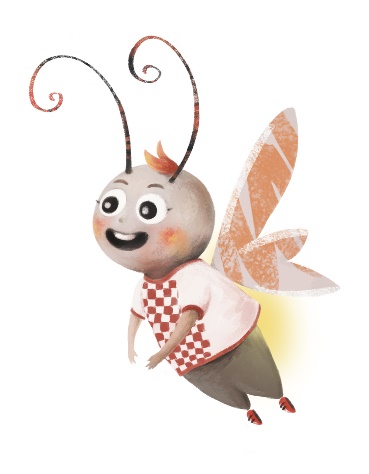 PRIJEDLOG KRITERIJA VREDNOVANJAza predmet Hrvatski jezikUdžbenici: Slavica Kovač, Mirjana Jukić, Hrvatska krijesnica 5Mirjana Jukić, Slavica Kovač, Iverka Kraševac, Dubravka Težak, Martina Tunuković, Martina Valec-Rebić, Hrvatska čitanka 5HJ B.5.3. Učenik obrazlaže vlastiti izbor književnoga teksta.Književnoteorijska znanja u službi su proširivanja vlastitog iskustva čitanja i razvijanja pozitivnoga stava prema čitanju.HJ B.5.4. Učenik se stvaralački izražava prema vlastitome interesu potaknut različitim iskustvima i doživljajima književnoga teksta.Ishod se prati i ne podliježe vrednovanju. Učitelj cijeni učenikovu samostalnost i poštuje njegove mogućnosti. Učenik predstavlja uradak razrednomu odjelu, a učitelj ga može nagraditi ocjenom za izniman trud. C.5.3. Učenik posjećuje kulturne događaje u fizičkome i virtualnome okružju.Ishod se ne vrednuje, samo se prati.Sesvete, 6. rujna 2019.POSTUPCIOPISBROJČANAOCJENAPRIMJENA ZNANJA (pisano i usmeno)- brzo i točno, primjeren način    izražavanja, povezivanje, samostalno   zaključivanje- umjereno brzo, tečno i bez pomoći     nastavnika- polako i uz pomoć nastavnika, točno- sporo, pravi greške, ali uz pomoć   nastavnika uspijeva, slabije izražavanje- ni uz pomoć nastavnika nije u stanju     pokazati znanje54321OBRAZLOŽENJE - najveći stupanj znanja, učenik na osnovi   stečenog znanja napreduje dalje,     povezuje  sadržaje i zna se izraziti - učenik vlada sadržajima, umije ih                            objasniti i primijeniti- poznaje neke sadržaje, zna ih reproducirati, ali ih ne   može primijeniti  - prepoznaje neke sadržaje, ali ih ne može obrazložiti    i povezati s prethodnim- najniža kvaliteta znanja, učenik se samo   sjeća nekih sadržaja54321BROJ BODOVA  %      0-49     50-59      60-79     80-89    90-100OCJENA  nedovoljan    dovoljan     dobarvrlo dobar   odličanHRVATSKI JEZIK I KOMUNIKACIJAHRVATSKI JEZIK I KOMUNIKACIJAHRVATSKI JEZIK I KOMUNIKACIJAHRVATSKI JEZIK I KOMUNIKACIJAHRVATSKI JEZIK I KOMUNIKACIJAODGOJNO-OBRAZOVNI ISHODRAZINA USVOJENOSTI ISHODA I PODISHODARAZINA USVOJENOSTI ISHODA I PODISHODARAZINA USVOJENOSTI ISHODA I PODISHODARAZINA USVOJENOSTI ISHODA I PODISHODAODGOJNO-OBRAZOVNI ISHODDOVOLJNADOBRAVRLO DOBRAODLIČNAHJ A.5.1.Učenik govori i razgovara u skladu s interesima, potrebama i iskustvom.– rijeko primjenjuje različite govorne činove i uz pomoć učitelja pripovijeda kronološki– povremeno primjenjuje različite govorne činove i djelomično samostalno pripovijeda kronološki– uglavnom primjenjuje različite govorne činove i uglavnom samostalno pripovijeda kronološki– redovito primjenjuje različite govorne činove i samostalno pripovijeda kronološkiHJ A.5.1.Učenik govori i razgovara u skladu s interesima, potrebama i iskustvom.– uz pomoć učitelja prepoznaje različite svrhe govorenja (osobna i javna) te slabo, tek na poticaj učitelja primjenjuje različite govorne činove (zahtjev, isprika, zahvala i poziv)– povremeno odgovara na pitanja učitelja i razgovara o svakodnevnim događajima – uz pomoć učitelja slabo usmeno opisuje prema zadanoj strukturi i modelu, poštuje temu – slabo i uz pomoć učitelja (smjernica i potpitanja) usmeno pripovijeda kronološki nižući događaje – slabo razgovjetno govori i slabo točno intonira rečenice, može točno intonirati rečenicu ponavljajući za učiteljem– povremeno prepoznaje različite svrhe govorenja (osobna i javna) te djelomično primjenjuje različite govorne činove (zahtjev, isprika, zahvala i poziv)– na poticaj učitelja razgovara o svakodnevnim događajima i postavlja pitanja kako bi došao do informacije– djelomično samostalno usmeno opisuje prema zadanoj strukturi i smjernicama, poštuje temu, opisuje kratko i uglavnom logično – djelomično samostalno usmeno pripovijeda kronološki nižući događaje, pripovijeda kratko i uglavnom logično – djelomično razgovjetno govori i djelomično točno intonira rečenice, može točno intonirati rečenicu ponavljajući za učiteljem– uglavnom samostalno prepoznaje različite svrhe govorenja (osobna i javna) te  uglavnom samostalno primjenjuje različite govorne činove (zahtjev, isprika, zahvala i poziv)– povremeno samostalno potiče razgovor, odgovara na pitanja i postavlja pitanja kako bi došao do informacije– uglavnom samostalno usmeno opisuje prema zadanoj strukturi i smjernicama, poštuje temu, uglavnom opisuje logično, iscrpno i zanimljivo– uglavnom samostalno usmeno pripovijeda kronološki nižući događaje, pripovijeda logično, iscrpno i zanimljivo – uglavnom razgovjetno govori i uglavnom točno intonira rečenice, može točno intonirati rečenicu ponavljajući za učiteljem – samostalno prepoznaje različite svrhe govorenja (osobna i javna) te samostalno i spontano primjenjuje različite govorne činove (zahtjev, isprika, zahvala i poziv)– često samostalno potiče razgovor, odgovara na pitanja i postavlja pitanja kako bi došao do informacije– samostalno usmeno opisuje prema zadanoj strukturi i smjernicama, poštuje temu, opisuje logično, iscrpno i zanimljivo, pokazuje bogatstvo leksika i teži originalnosti– samostalno usmeno pripovijeda kronološki nižući događaje, pripovijeda logično, iscrpno i zanimljivo, služi se govornim vrednotama za zadržavanje pozornosti slušatelja– razgovjetno govori i točno intonira rečenice HJ A.5.2.Učenik sluša tekst, izdvaja ključne riječi i objašnjava značenje teksta.– sluša tekst, slabo izdvaja ključne riječi i uz pomoć učitelja piše bilješke– sluša tekst, djelomično samostalno izdvaja ključne riječi i piše bilješke– sluša tekst, uglavnom uspješno izdvaja ključne riječi, uglavnom samostalno piše bilješke te prepričava tekst– sluša tekst, vrlo uspješno izdvaja ključne riječi,  samostalno piše bilješke, uspješno prepričava tekstHJ A.5.2.Učenik sluša tekst, izdvaja ključne riječi i objašnjava značenje teksta.– uz višestruke poticaje sluša tekst – točno odgovara na pitanja učitelja o sadržaju slušanoga teksta– uz pomoć učitelja izdvaja ključne riječi te piše kratke i djelomično jasne bilješke o slušanome tekstu, uz pomoć učitelja razlikuje bitno od nebitnoga– uz pomoć učitelja djelomično jasno i logično prepričava slušani tekst služeći se bilješkama– rijetko točno objašnjava nepoznate riječi na temelju vođenoga razgovora – značenje riječi u rječniku traži na poticaj učitelja– uz početni poticaj sluša tekst – uz povremenu pomoć učitelja prepričava i objašnjava sadržaj slušanoga teksta– uz povremenu pomoć učitelja izdvaja ključne riječi te piše uglavnom jasne kratke bilješke o slušanome tekstu, uz povremenu pomoć učitelja razlikuje bitno od nebitnoga– uz pomoć učitelja uglavnom jasno i logično prepričava slušani tekst služeći se bilješkama– djelomično točno objašnjava nepoznate riječi na temelju vođenoga razgovora – povremeno samostalno traži značenje riječi u rječniku – uz početni poticaj pažljivo sluša tekst – samostalno prepričava i objašnjava sadržaj slušanoga teksta– uglavnom samostalno izdvaja ključne riječi i piše jasne kratke bilješke o slušanome tekstu, uglavnom razlikuje bitno od nebitnoga– samostalno, uglavnom jasno i logično prepričava slušani tekst služeći se bilješkama– uglavnom točno objašnjava nepoznate riječi na temelju vođenoga razgovora – uglavnom samostalno traži značenje riječi u rječniku – uz početni poticaj pažljivo i aktivno sluša tekst – samostalno prepričava i objašnjava sadržaj slušanoga teksta, postavlja pitanja o tekstu– samostalno izdvaja ključne riječi i piše jasne bilješke o slušanome tekstu, razlikuje bitno od nebitnoga– samostalno, jasno i logično prepričava slušani tekst služeći se bilješkama– redovito točno objašnjava nepoznate riječi na temelju vođenoga razgovora – samostalno traži značenje riječi u rječnikuHJ A.5.3.Učenik čita tekst, izdvaja ključne riječi i objašnjava značenje teksta.– čita tekst, slabo izdvaja ključne riječi i uz pomoć učitelja piše bilješke– čita tekst, djelomično samostalno izdvaja ključne riječi i  piše bilješke– čita tekst, uglavnom uspješno izdvaja ključne riječi, uglavnom samostalno piše bilješke te prepričava tekst– čita tekst, vrlo uspješno izdvaja ključne riječi,  samostalno piše bilješke, uspješno prepričava tekstHJ A.5.3.Učenik čita tekst, izdvaja ključne riječi i objašnjava značenje teksta.– slabo, uz pomoć učitelja prepoznaje svrhu čitanja (osobna i javna)– uz pomoć učitelja uočava sastavne elemente grafičke strukture teksta (naslov, podnaslove, fotografije i/ili ilustracije)– naglas čita tekst uz često zastajkivanje ili pogrešno izgovaranje višesložnih riječi, ne poštuje rečenične intonacije – točno odgovara na pitanja učitelja o sadržaju pročitanoga teksta – uz pomoć učitelja izdvaja ključne riječi i piše kratke i djelomično jasne bilješke o pročitanome tekstu, uz pomoć učitelja razlikuje bitno od nebitnoga– rijetko jasno i logično prepričava pročitani tekst služeći se bilješkama– rijetko točno objašnjava nepoznate riječi na temelju vođenoga razgovora i zaključivanja iz konteksta– uz pomoć učitelja služi se sadržajem i kazalom pojmova u traženju informacija– uz pomoć učitelja služi se osnovnim tehnikama pretraživanja interneta i knjižničnih kataloga– djelomično samostalno prepoznaje svrhu čitanja – djelomično samostalno uočava sastavne elemente grafičke strukture teksta (naslov, podnaslove, fotografije i/ili ilustracije)– naglas čita tekst uz povremeno zastajkivanje kod višesložnih riječi, uglavnom poštuje rečenične intonacije – uz povremenu pomoć učitelja prepričava i objašnjava sadržaj pročitanoga teksta– djelomično samostalno izdvaja ključne riječi i piše uglavnom jasne kratke bilješke o pročitanome tekstu, uz povremenu pomoć učitelja razlikuje bitno od nebitnoga– djelomično jasno i logično prepričava pročitani tekst služeći se bilješkama– djelomično točno objašnjava nepoznate riječi na temelju vođenoga razgovora i zaključivanja iz konteksta– djelomično se samostalno služi sadržajem i kazalom pojmova u traženju informacija– djelomično se samostalno služi osnovnim tehnikama pretraživanja interneta i knjižničnih kataloga– uglavnom samostalno prepoznaje svrhu čitanja – uglavnom samostalno uočava sastavne elemente grafičke strukture teksta (naslov, podnaslove, fotografije i/ili ilustracije)– naglas čita tekst fluentno i točno, poštuje rečenične intonacije, ali bez izražajnosti – uglavnom samostalno prepričava i uglavnom točno objašnjava sadržaj pročitanoga teksta– uglavnom samostalno izdvaja ključne riječi i piše jasne kratke bilješke o pročitanome tekstu, uglavnom razlikuje bitno od nebitnoga– uglavnom samostalno, uglavnom jasno i logično prepričava pročitani tekst služeći se bilješkama– uglavnom točno objašnjava nepoznate riječi na temelju vođenoga razgovora i zaključivanja iz konteksta– uglavnom se samostalno služi sadržajem i kazalom pojmova u traženju informacija– uglavnom se samostalno služi osnovnim tehnikama pretraživanja interneta i knjižničnih kataloga– samostalno prepoznaje svrhu čitanja– samostalno uočava sastavne elemente grafičke strukture teksta (naslov, podnaslove, fotografije i/ili ilustracije)– naglas čita tekst fluentno i točno, poštuje rečenične intonacije, u čitanju postiže izražajnost – samostalno prepričava i objašnjava sadržaj pročitanoga teksta, postavlja pitanja o tekstu– samostalno izdvaja ključne riječi i piše jasne kratke bilješke o pročitanome tekstu, razlikuje bitno od nebitnoga– samostalno jasno i logično prepričava pročitani tekst služeći se bilješkama– redovito točno objašnjava nepoznate riječi na temelju vođenoga razgovora i zaključivanja iz konteksta– samostalno se služi sadržajem i kazalom pojmova u traženju informacija– samostalno se služi osnovnim tehnikama pretraživanja interneta i knjižničnih katalogaHJ A.5.4.Učenik piše tekstove trodijelne strukture u skladu s temom.– piše pripovjedne tekstove trodijelne strukture ne postižući cjelovitost teksta i stilsku ujednačenost– piše pripovjedne tekstove trodijelne strukture djelomično postižući cjelovitost teksta i stilsku ujednačenost– piše pripovjedne tekstove trodijelne strukture uglavnom postižući cjelovitost teksta i stilsku ujednačenost– piše pripovjedne tekstove trodijelne strukture postižući cjelovitost teksta i stilsku ujednačenostHJ A.5.4.Učenik piše tekstove trodijelne strukture u skladu s temom.– uz pomoć i vodstvo učitelja utvrđuje temu: čita i istražuje o temi u različitim izvorima– uz pomoć učitelja piše bilješke o temi: u natuknicama navodi podteme razrađujući temu, bilješke su neuredne i slabo pregledne– prema modelu piše tekst trodijelne strukture u skladu sa slobodno odabranom ili zadanom temom ne postižući cjelovitost teksta i stilsku ujednačenost– prema modelu opisuje osobu ne postižući cjelovitost teksta i stilsku ujednačenost– uz pomoć učitelja (smjernica i potpitanja) pripovijeda kronološki nižući događaje, slabo postiže ulančanost rečenica– uz pomoć učitelja služi se novim riječima koje je čuo ili pročitao istražujući o temi– na poticaj i uz pomoć učitelja provjerava točnost informacija– rijetko točno citira i navodi ime autora– rijetko točno piše veliko početno slovo u jednorječnim i višerječnim imenima (vlastite imenice i posvojni pridjevi) u poznatim primjerima– uz pomoć učitelja služi se pravopisom radi poštivanja pravopisne norme– rijetko piše u skladu s usvojenim gramatičkim i pravopisnim pravilima– uz povremenu pomoć učitelja utvrđuje temu: čita i istražuje o temi u različitim izvorima, djelomično povezuje temu sa stečenim znanjem i iskustvom– djelomično samostalno piše bilješke o temi: u natuknicama navodi podteme razrađujući temu, bilješke su djelomično uredne i pregledne– prema smjernicama piše tekst trodijelne strukture u skladu sa slobodno odabranom ili zadanom temom djelomično postižući cjelovitost teksta i stilsku ujednačenost– prema smjernicama opisuje osobu djelomično postižući cjelovitost teksta i stilsku ujednačenost– uglavnom samostalno pripovijeda kronološki nižući događaje, djelomično postiže ulančanost rečenica– na poticaj učitelja služi se novim riječima koje je čuo ili pročitao istražujući o temi– na poticaj učitelja provjerava točnost informacija– djelomično točno citira i navodi ime autora– djelomično točno piše veliko početno slovo u jednorječnim i višerječnim imenima (vlastite imenice i posvojni pridjevi) u poznatim primjerima– na poticaj učitelja služi se pravopisom radi poštivanja pravopisne norme– djelomično točno piše u skladu s usvojenim gramatičkim i pravopisnim pravilima– uglavnom samostalno utvrđuje temu: čita i istražuje o temi u različitim izvorima, uglavnom povezuje temu sa stečenim znanjem i iskustvom– uglavnom samostalno piše bilješke o temi: u natuknicama navodi podteme razrađujući temu, bilješke su uglavnom uredne i pregledne– prema smjernicama piše tekst trodijelne strukture u skladu sa slobodno odabranom ili zadanom temom uglavnom postižući cjelovitost teksta i stilsku ujednačenost– prema smjernicama opisuje osobu uglavnom postižući cjelovitost teksta i stilsku ujednačenost– pripovijeda kronološki nižući događaje uglavnom povezujući rečenice tako da sljedeća proizlazi iz prethodne– uglavnom se samostalno služi novim riječima koje je čuo ili pročitao istražujući o temi– uglavnom samostalno provjerava točnost informacija– uglavnom točno citira i navodi ime autora– uglavnom točno piše veliko početno slovo u jednorječnim i višerječnim imenima (vlastite imenice i posvojni pridjevi) u poznatim i nepoznatim primjerima– uglavnom se samostalno služi pravopisom radi poštivanja pravopisne norme– uglavnom točno piše u skladu s usvojenim gramatičkim i pravopisnim pravilima– samostalno utvrđuje temu: čita i istražuje o temi u različitim izvorima, povezuje temu sa stečenim znanjem i iskustvom– samostalno piše bilješke o temi: u natuknicama navodi podteme razrađujući temu, vodi bilješke uredno i pregledno– prema vlastitome planu piše tekst trodijelne strukture u skladu sa slobodno odabranom ili zadanom temom postižući cjelovitost teksta i stilsku ujednačenost, pokazuje bogatstvo leksika i teži originalnosti– izrađuje vlastiti plan opisa te opisuje osobu navodeći pojedinosti i iskazujući svoj doživljaj osobe– pripovijeda kronološki nižući događaje povezujući rečenice tako da sljedeća proizlazi iz prethodne– služi se novim riječima koje je čuo ili pročitao istražujući o temi– samostalno provjerava točnost informacija– točno citira i navodi ime autora– točno piše veliko početno slovo u jednorječnim i višerječnim imenima (vlastite imenice i posvojni pridjevi) u poznatim i nepoznatim primjerima– samostalno se služi pravopisom radi poštivanja pravopisne norme– piše u skladu s usvojenim gramatičkim i pravopisnim pravilimaHJ A.5.5.Učenik oblikuje tekst i primjenjuje znanja o promjenjivim i nepromjenjivim riječima na oglednim i čestim primjerima.– slabo razlikuje vrste promjenjivih i nepromjenjivih riječi na oglednim i čestim primjerima u oblikovanju teksta– djelomično razlikuje vrste promjenjivih i nepromjenjivih riječi na oglednim i čestim primjerima u oblikovanju teksta– uglavnom razlikuje vrste promjenjivih i nepromjenjivih riječi na oglednim i čestim primjerima u oblikovanju teksta– razlikuje vrste promjenjivih i nepromjenjivih riječi na oglednim i čestim primjerima u oblikovanju tekstaHJ A.5.5.Učenik oblikuje tekst i primjenjuje znanja o promjenjivim i nepromjenjivim riječima na oglednim i čestim primjerima.– slabo razlikuje morfološke kategorije kojima se uspostavljaju veze među riječima: rod, broj, padež, lice i vrijeme– uz pomoć učitelja prepoznaje infinitiv, glagolski pridjev radni, pomoćne glagole– uz pomoć učitelja izriče prezent, perfekt i futur I.– uz pomoć učitelja razlikuje opće i vlastite imenice, opisne, posvojne i gradivne pridjeve– uz pomoć učitelja uočava padeže kao različite oblike iste riječi na čestim i oglednim primjerima– prema modelu provodi stupnjevanje pridjeva na uporabnoj razini– slabo provodi glasovne promjene u prototipnim riječima– uz pomoć učitelja razlikuje nepromjenjive riječi u službi: izricanja okolnosti radnje, odnosa među riječima i povezivanja i preoblike rečenice– djelomično razlikuje morfološke kategorije kojima se uspostavljaju veze među riječima: rod, broj, padež, lice i vrijeme– djelomično samostalno prepoznaje infinitiv, glagolski pridjev radni, pomoćne glagole– djelomično samostalno izriče prezent, perfekt i futur I.– djelomično samostalno razlikuje opće i vlastite imenice, opisne, posvojne i gradivne pridjeve– djelomično samostalno uočava padeže kao različite oblike iste riječi na čestim i oglednim primjerima– djelomično točno provodi stupnjevanje pridjeva na uporabnoj razini– djelomično provodi glasovne promjene u riječima– djelomično samostalno razlikuje nepromjenjive riječi u službi: izricanja okolnosti radnje, odnosa među riječima i povezivanja i preoblike rečenice– uglavnom razlikuje morfološke kategorije kojima se uspostavljaju veze među riječima: rod, broj, padež, lice i vrijeme– uglavnom samostalno infinitiv, glagolski pridjev radni, pomoćne glagole– uglavnom samostalno izriče prezent, perfekt i futur I.– uglavnom samostalno razlikuje opće i vlastite imenice, opisne, posvojne i gradivne pridjeve– uglavnom samostalno uočava padeže kao različite oblike iste riječi na čestim i oglednim primjerima– uglavnom točno provodi stupnjevanje pridjeva na uporabnoj razini– uglavnom provodi (i, gdje je potrebno, bilježi) glasovne promjene u riječima– uglavnom samostalno razlikuje nepromjenjive riječi u službi: izricanja okolnosti radnje, odnosa među riječima i povezivanja i preoblike rečenice– razlikuje morfološke kategorije kojima se uspostavljaju veze među riječima: rod, broj, padež, lice i vrijeme– samostalno prepoznaje infinitiv, glagolski pridjev radni, pomoćne glagole– samostalno izriče prezent, perfekt i futur I.– samostalno razlikuje opće i vlastite imenice, opisne, posvojne i gradivne pridjeve– samostalno uočava padeže kao različite oblike iste riječi na čestim i oglednim primjerima– samostalno i točno provodi stupnjevanje pridjeva na uporabnoj razini– samostalno i točno provodi (i, gdje je potrebno, bilježi) glasovne promjene u riječima– samostalno razlikuje nepromjenjive riječi u službi: izricanja okolnosti radnje, odnosa među riječima i povezivanja i preoblike rečenice HJ A.5.6.Učenik uočava jezičnu raznolikost hrvatskoga jezika u užem i širem okružju.– rijetko prepoznaje komunikacijske situacije koje zahtijevaju uporabu standardnoga jezika– povremeno prepoznaje komunikacijske situacije koje zahtijevaju uporabu standardnoga jezika– uglavnom prepoznaje komunikacijske situacije koje zahtijevaju uporabu standardnoga jezika– redovito prepoznaje komunikacijske situacije koje zahtijevaju uporabu standardnoga jezikaHJ A.5.6.Učenik uočava jezičnu raznolikost hrvatskoga jezika u užem i širem okružju.– odgovara na učiteljeva pitanja o službenoj ulozi i uporabi hrvatskoga jezika i latiničnoga pisma u Republici Hrvatskoj– uz pomoć učitelja razlikuje hrvatski standardni jezik od materinskoga jezika, drugoga jezika, jezika nacionalnih manjina – uz pomoć učitelja uspoređuje vlastiti mjesni govor i narječje s hrvatskim standardnim jezikom– uz pomoć učitelja prepoznaje i izdvaja riječi mjesnoga govora i narječja, razgovornoga jezika te ih zamjenjuje riječima hrvatskoga standardnog jezika– slabo razlikuje vlastiti mjesni govor i narječje od drugih govora i narječja– djelomično samostalno objašnjava službenu ulogu i uporabu hrvatskoga jezika i latiničnoga pisma u Republici Hrvatskoj– djelomično samostalno razlikuje hrvatski standardni jezik od materinskoga jezika, drugoga jezika, jezika nacionalnih manjina te ih prepoznaje u primjerima– djelomično samostalno uspoređuje vlastiti mjesni govor i narječje s hrvatskim standardnim jezikom– djelomično samostalno prepoznaje i izdvaja riječi mjesnoga govora i narječja, razgovornoga jezika te ih zamjenjuje riječima hrvatskoga standardnog jezika– djelomično razlikuje vlastiti mjesni govor i narječje od drugih govora i narječja– uglavnom samostalno objašnjava službenu ulogu i uporabu hrvatskoga jezika i latiničnoga pisma u Republici Hrvatskoj– uglavnom samostalno razlikuje hrvatski standardni jezik od materinskoga jezika, drugoga jezika, jezika nacionalnih manjina te uglavnom samostalno navodi primjere– uglavnom samostalno uspoređuje vlastiti mjesni govor i narječje s hrvatskim standardnim jezikom– uglavnom samostalno prepoznaje i izdvaja riječi mjesnoga govora i narječja, razgovornoga jezika te ih zamjenjuje riječima hrvatskoga standardnog jezika– uglavnom razlikuje vlastiti mjesni govor i narječje od drugih govora i narječja– samostalno objašnjava službenu ulogu i uporabu hrvatskoga jezika i latiničnoga pisma u Republici Hrvatskoj– samostalno razlikuje hrvatski standardni jezik od materinskoga jezika, drugoga jezika, jezika nacionalnih manjina te navodi primjere– samostalno uspoređuje vlastiti mjesni govor i narječje s hrvatskim standardnim jezikom– samostalno prepoznaje i izdvaja riječi mjesnoga govora i narječja, razgovornoga jezika te ih zamjenjuje riječima hrvatskoga standardnog jezika– razlikuje vlastiti mjesni govor i narječje od drugih govora i narječjaKNJIŽEVNOST I STVARALAŠTVOKNJIŽEVNOST I STVARALAŠTVOKNJIŽEVNOST I STVARALAŠTVOKNJIŽEVNOST I STVARALAŠTVOKNJIŽEVNOST I STVARALAŠTVOODGOJNO-OBRAZOVNI ISHODRAZINA USVOJENOSTI ISHODA I PODISHODARAZINA USVOJENOSTI ISHODA I PODISHODARAZINA USVOJENOSTI ISHODA I PODISHODARAZINA USVOJENOSTI ISHODA I PODISHODAODGOJNO-OBRAZOVNI ISHODDOVOLJNADOBRAVRLO DOBRAODLIČNAHJ B.5.1.Učenik obrazlaže doživljaj književnoga teksta, objašnjava uočene ideje povezujući tekst sa svijetom oko sebe.– izražava emocionalni doživljaj i slabo razumijevanje književnoga teksta– izražava emocionalni doživljaj i djelomično razumijevanje književnoga teksta– izražava emocionalni doživljaj i uglavnom točno razumijevanje književnoga teksta– izražava emocionalni doživljaj i točno razumijevanje književnoga tekstaHJ B.5.1.Učenik obrazlaže doživljaj književnoga teksta, objašnjava uočene ideje povezujući tekst sa svijetom oko sebe.– na poticaj učitelja slabo izražava doživljaj o književnome tekstu– rijetko doživljavanjem pročitanoga izražava vlastite osjećaje, stavove i vrijednosti– rijetko komentira i obrazlaže vlastito razumijevanje književnoga teksta– uz pomoć učitelja prepoznaje glavne ideje i problematiku književnoga teksta – povremeno izražava doživljaj o književnome tekstu– povremeno doživljavanjem pročitanoga izražava vlastite osjećaje, stavove i vrijednosti– povremeno komentira i obrazlaže vlastito razumijevanje književnoga teksta– djelomično samostalno prepoznaje glavne ideje i problematiku književnoga teksta te ih povezuje sa stvarnošću– uglavnom redovito izražava doživljaj o književnome tekstu– uglavnom redovito doživljavanjem pročitanoga izražava vlastite osjećaje, stavove i vrijednosti– uglavnom redovito komentira i obrazlaže vlastito razumijevanje književnoga teksta– uglavnom samostalno prepoznaje glavne ideje i problematiku književnoga teksta te ih povezuje sa stvarnošću– redovito izražava doživljaj o književnome tekstu– redovito doživljavanjem pročitanoga izražava vlastite osjećaje, stavove i vrijednosti– redovito komentira i obrazlaže vlastito razumijevanje književnoga teksta– samostalno prepoznaje glavne ideje i problematiku književnoga teksta te ih povezuje sa stvarnošćuHJ B.5.2. Učenik razlikuje temeljna žanrovska obilježja književnoga teksta.– slabo razlikuje temeljna žanrovska obilježja na osnovi tematike i strukture teksta na poznatim primjerima– djelomično razlikuje temeljna žanrovska obilježja na osnovi tematike i strukture teksta na poznatim primjerima– uglavnom razlikuje temeljna žanrovska obilježja na osnovi tematike i strukture teksta na poznatim i novim primjerima– razlikuje temeljna žanrovska obilježja na osnovi tematike i strukture teksta na poznatim i novim primjerimaHJ B.5.2. Učenik razlikuje temeljna žanrovska obilježja književnoga teksta.– uočava književnost kao umjetnost riječi te uz pomoć učitelja objašnjava razliku između književnih i ostalih tekstova – uz pomoć učitelja razlikuje tekstove prema poetskim, proznim i dramskim obilježjima na osnovi tematike, likova i načina izlaganja, strukture teksta– uz pomoć učitelja primjenjuje temeljna književnoteorijska znanja (zvučnost i ritmičnost, stih, strofa; pripovijedanje o događajima, opisivanje, dijalog; sceničnost dramskoga teksta, dijalog, monolog, didaskalije) na konkretnim primjerima– uz pomoć učitelja djelomično prepoznaje jezično-stilska obilježja književnoga teksta na konkretnim primjerima: preneseno značenje, pjesnička slika, epitet, usporedba– uočava književnost kao umjetnost riječi te djelomično samostalno objašnjava razliku između književnih i ostalih tekstova navodeći primjere– djelomično samostalno razlikuje tekstove prema poetskim, proznim i dramskim obilježjima na osnovi tematike, likova i načina izlaganja, strukture teksta– djelomično samostalno primjenjuje temeljna književnoteorijska znanja (zvučnost i ritmičnost, stih, strofa; pripovijedanje o događajima, opisivanje, dijalog; sceničnost dramskoga teksta, dijalog, monolog, didaskalije) na konkretnim primjerima– djelomično samostalno prepoznaje jezično-stilska obilježja književnoga teksta na konkretnim primjerima: preneseno značenje, pjesnička slika, epitet, usporedba– uočava književnost kao umjetnost riječi te uglavnom samostalno objašnjava razliku između književnih i ostalih tekstova navodeći primjere– uglavnom samostalno razlikuje tekstove prema poetskim, proznim i dramskim obilježjima na osnovi tematike, likova i načina izlaganja, strukture teksta– uglavnom samostalno primjenjuje temeljna književnoteorijska znanja (zvučnost i ritmičnost, stih, strofa; pripovijedanje o događajima, opisivanje, dijalog; sceničnost dramskoga teksta, dijalog, monolog, didaskalije) na konkretnim primjerima– uglavnom samostalno prepoznaje jezično-stilska obilježja književnoga teksta na konkretnim primjerima: preneseno značenje, pjesnička slika, epitet, usporedba– uočava književnost kao umjetnost riječi te samostalno objašnjava razliku između književnih i ostalih tekstova navodeći primjere– samostalno razlikuje tekstove prema poetskim, proznim i dramskim obilježjima na osnovi tematike, likova i načina izlaganja, strukture teksta– samostalno primjenjuje temeljna književnoteorijska znanja (zvučnost i ritmičnost, stih, strofa; pripovijedanje o događajima, opisivanje, dijalog; sceničnost dramskoga teksta, dijalog, monolog, didaskalije) na konkretnim primjerima– samostalno prepoznaje jezično-stilska obilježja književnoga teksta na konkretnim primjerima: preneseno značenje, pjesnička slika, epitet, usporedbaKULTURA I MEDIJIKULTURA I MEDIJIKULTURA I MEDIJIKULTURA I MEDIJIKULTURA I MEDIJIODGOJNO-OBRAZOVNI ISHODRAZINA USVOJENOSTI ISHODA I PODISHODARAZINA USVOJENOSTI ISHODA I PODISHODARAZINA USVOJENOSTI ISHODA I PODISHODARAZINA USVOJENOSTI ISHODA I PODISHODAODGOJNO-OBRAZOVNI ISHODDOVOLJNADOBRAVRLO DOBRAODLIČNAHJ C.5.1.Učenik razlikuje tiskane medijske tekstove i izdvaja tekstove / sadržaje koji promiču pozitivne vrijednosti.– uz pomoć učitelja nabraja sadržajne i grafičke elemente tiskanoga medijskoga teksta te prepoznaje pozitivne vrijednosti u medijskim tekstovima– djelomično samostalno nabraja sadržajne i grafičke elemente tiskanoga medijskoga teksta te prepoznaje pozitivne vrijednosti u medijskim tekstovima– uglavnom samostalno nabraja sadržajne i grafičke elemente tiskanoga medijskoga teksta te prepoznaje pozitivne vrijednosti u medijskim tekstovima– samostalno nabraja sadržajne i grafičke elemente tiskanoga medijskoga teksta te prepoznaje pozitivne vrijednosti u medijskim tekstovimaHJ C.5.1.Učenik razlikuje tiskane medijske tekstove i izdvaja tekstove / sadržaje koji promiču pozitivne vrijednosti.– uz pomoć učitelja razlikuje tiskane medijske tekstove prema učestalosti izlaženja (dnevne novine, tjedne, mjesečne i godišnje časopise)– uz pomoć učitelja uočava uporabu i organizaciju pojedinih sadržajnih i grafičkih elemenata u različitim tiskanim medijskim tekstovima radi prenošenja poruke– uz pomoć učitelja prepoznaje kako se grafičkim elementima (naslov, nadnaslov, podnaslov, fotografija/ilustracija, okvir) oblikuje značenje medijske poruke i stvara željeni učinak na primatelja– uz pomoć učitelja izdvaja sadržaje koji promiču pozitivne vrijednosti i potiču pozitivne komunikacijske obrasce– djelomično samostalno razlikuje tiskane medijske tekstove prema učestalosti izlaženja (dnevne novine, tjedne, mjesečne i godišnje časopise)– djelomično samostalno uočava uporabu i organizaciju pojedinih sadržajnih i grafičkih elemenata u različitim tiskanim medijskim tekstovima radi prenošenja poruke– djelomično samostalno prepoznaje kako se grafičkim elementima (naslov, nadnaslov, podnaslov, fotografija/ilustracija, okvir) oblikuje značenje medijske poruke i stvara željeni učinak na primatelja– djelomično samostalno izdvaja sadržaje koji promiču pozitivne vrijednosti i potiču pozitivne komunikacijske obrasce– uglavnom samostalno razlikuje tiskane medijske tekstove prema učestalosti izlaženja (dnevne novine, tjedne, mjesečne i godišnje časopise)– uglavnom samostalno uočava uporabu i organizaciju pojedinih sadržajnih i grafičkih elemenata u različitim tiskanim medijskim tekstovima radi prenošenja poruke– uglavnom samostalno prepoznaje kako se grafičkim elementima (naslov, nadnaslov, podnaslov, fotografija/ilustracija, okvir) oblikuje značenje medijske poruke i stvara željeni učinak na primatelja– uglavnom samostalno izdvaja sadržaje koji promiču pozitivne vrijednosti i potiču pozitivne komunikacijske obrasce– samostalno razlikuje tiskane medijske tekstove prema učestalosti izlaženja (dnevne novine, tjedne, mjesečne i godišnje časopise)– samostalno uočava uporabu i organizaciju pojedinih sadržajnih i grafičkih elemenata u različitim tiskanim medijskim tekstovima radi prenošenja poruke– samostalno prepoznaje kako se grafičkim elementima (naslov, nadnaslov, podnaslov, fotografija/ilustracija, okvir) oblikuje značenje medijske poruke i stvara željeni učinak na primatelja– samostalno izdvaja sadržaje koji promiču pozitivne vrijednosti i potiču pozitivne komunikacijske obrasceHJ C.5.2.Učenik opisuje značenje popularnokulturnih tekstova u kontekstu svakodnevnoga života.– samostalno povezuje popularnokulturne tekstove sa svakodnevnim životom– samostalno povezuje popularnokulturne tekstove sa svakodnevnim životom– samostalno povezuje popularnokulturne tekstove sa svakodnevnim životom– samostalno povezuje popularnokulturne tekstove sa svakodnevnim životomHJ C.5.2.Učenik opisuje značenje popularnokulturnih tekstova u kontekstu svakodnevnoga života.– rijetko uočava vezu teksta i svijeta koji ga okružuje– uz pomoć učitelja opisuje značenje popularnokulturnih tekstova i povezuje ih sa svakodnevnim životom– uz pomoć učitelja uočava priču kao temelj popularnokulturnih tekstova– uz pomoć učitelja objašnjava pojam popularne kulture– povremeno uočava vezu teksta i svijeta koji ga okružuje– djelomično samostalno opisuje značenje popularnokulturnih tekstova i povezuje ih sa svakodnevnim životom– djelomično samostalno uočava priču kao temelj popularnokulturnih tekstova– djelomično samostalno objašnjava pojam popularne kulture– uglavnom redovito uočava vezu teksta i svijeta koji ga okružuje– uglavnom samostalno opisuje značenje popularnokulturnih tekstova i povezuje ih sa svakodnevnim životom– uglavnom samostalno uočava priču kao temelj popularnokulturnih tekstova– uglavnom samostalno objašnjava pojam popularne kulture– redovito uočava vezu teksta i svijeta koji ga okružuje– samostalno opisuje značenje popularnokulturnih tekstova i povezuje ih sa svakodnevnim životom– samostalno uočava priču kao temelj popularnokulturnih tekstova– samostalno objašnjava pojam popularne kultureOBLICI VREDNOVANJAOBLICI VREDNOVANJAOBLICI VREDNOVANJAVREDNOVANJE ZA UČENJEVREDNOVANJE KAO UČENJE(vršnjačko vrednovanje i samovrednovanje)VREDNOVANJE NAUČENOGAargumentirane raspravepromatranjerješavanje problemaposteripitanja radi provjere razumijevanjadomaće zadaćekratke pisane provjereizlazne karticegrafički organizatori znanjarazmjena informacija o učenju i rezultatima učenjatrominutna stanka(samo)procjena uradakalista za procjenurubrikepisane provjereusmeno ispitivanjeanaliza mape radovaopažanje izvedbe učenikaprocjena rasprave u kojoj sudjeluje učenikanaliza učeničkih radova